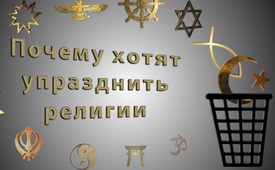 Почему хотят упразднить религии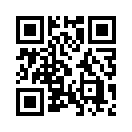 В своём интервью 7 января 2015 года Герхард Вишневский описал так называемую «Войну с терроризмом», начатую 11 сентября 2001 года.В своём интервью 7 января 2015 года Герхард Вишневский описал так называемую «Войну с терроризмом», начатую 11 сентября 2001 года. Это был &quot;результат пророчества&quot; или планирования нескольких экспертов по вопросам политики и стратегии Пентагона и так называемых неоконсерваторов. Неоконсерваторами называют американских политиков, которые обычно под обличьем демократии и свободы выступают за глобальное лидерство США. Уже в начале 90-х годов они запланировали «войну культур» в качестве замены для конфликта Востока и Запада, ведь было ясно, что этот конфликт был очень выгоден и для Запада: для оборонной промышленности, для политиков. Через это они могли держать народ в напряжении. [...] Им просто нужен был враг, и поэтому вместо конфликта между Востоком и Западом была запланирована так называемая «война культур». Это видно из опубликованной в 1996 году книги профессора политологии Сэмюэля Хантингтона «Столкновение цивилизаций». Он предсказывал подобные средневековые религиозные конфликты. «Многое идёт на счет западных спецслужб, – говорит Вишневский, – которые хотят разжигать ненависть до тех пор, пока, в конце концов, не заработает двигатель и не начнётся «война культур», идущая сама собой». Целью является полное уничтожение культур и религий для утверждения так называемого «нового мирового порядка».

7 января 2015 года  Герхард Вишневский сказал: «Ислам, как цель, к примеру, является очень важной  по различным причинам - по религиозным и культурным. Эту культуру, которая упорно настаивает на консервативных ценностях, таких как семья, хотят упразднить. А с другой стороны, конечно, хотят получить доступ к ресурсам, находящимся в исламских странах, например, к нефти. Это означает, что такие стратегические разработки и планы всегда являются многофункциональными. Всегда пытаются убить как можно больше зайцев одним выстрелом».от lem.Источники:www.kla.tv/7153| http://media2.ws.irib.ir/german/media/k2/audio/274695.mp3| http://becklog.zeitgeist-online.de/
2015/02/23/isis-is-entschleiert-us-general-wesley-clark-erklart-das-schmutzige-geheimnis
www.kla.tv/7153| http://media2.ws.irib.ir/
german/media/k2/audio/274695.mp3Может быть вас тоже интересует:---Kla.TV – Другие новости ... свободные – независимые – без цензуры ...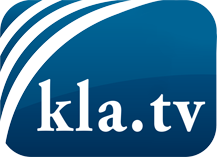 О чем СМИ не должны молчать ...Мало слышанное от народа, для народа...регулярные новости на www.kla.tv/ruОставайтесь с нами!Бесплатную рассылку новостей по электронной почте
Вы можете получить по ссылке www.kla.tv/abo-ruИнструкция по безопасности:Несогласные голоса, к сожалению, все снова подвергаются цензуре и подавлению. До тех пор, пока мы не будем сообщать в соответствии с интересами и идеологией системной прессы, мы всегда должны ожидать, что будут искать предлоги, чтобы заблокировать или навредить Kla.TV.Поэтому объединитесь сегодня в сеть независимо от интернета!
Нажмите здесь: www.kla.tv/vernetzung&lang=ruЛицензия:    Creative Commons License с указанием названия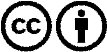 Распространение и переработка желательно с указанием названия! При этом материал не может быть представлен вне контекста. Учреждения, финансируемые за счет государственных средств, не могут пользоваться ими без консультации. Нарушения могут преследоваться по закону.